Presidentskifte 10. juni 2016 på Slogum Gård                               
Opptak av nye medlemmer, Sonja Iren Strandli og Eiliv Vindenes. Grethe Cathrine Høgslund og Ola Gregar Røsholt var ikke til stede, men ble tatt opp ved en tidligere anledning.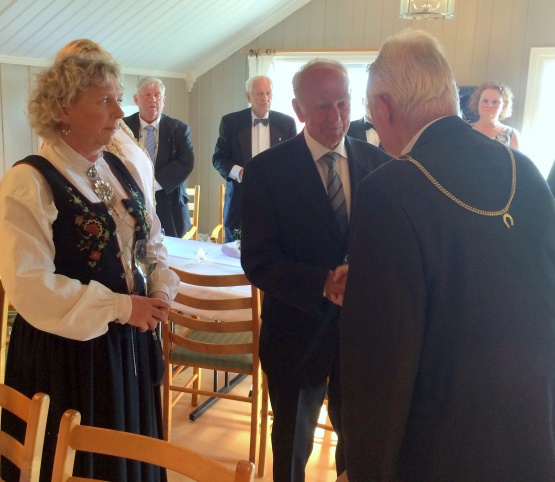 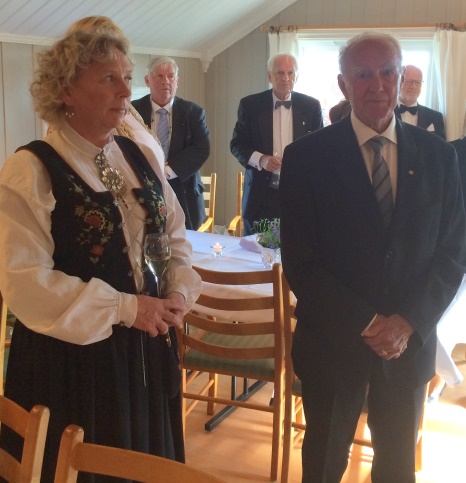               
 
                                                                                                                         Hedring av 100% fremmøte
	                 
    Birger har hatt 100% 
       16 år på rad!
		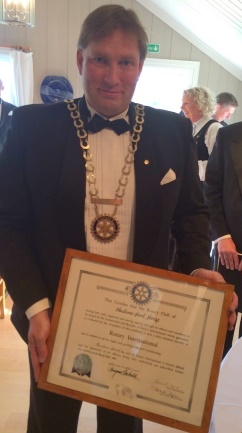 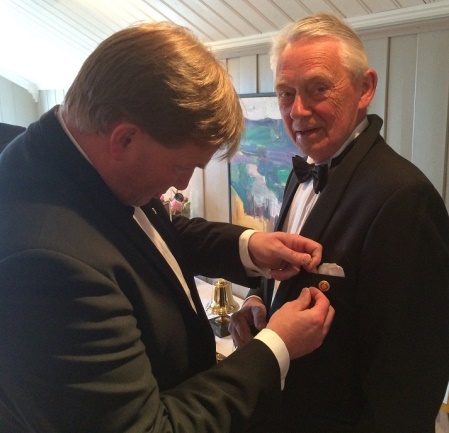 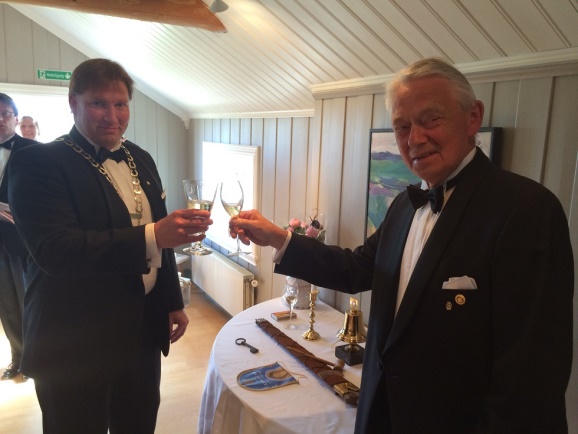 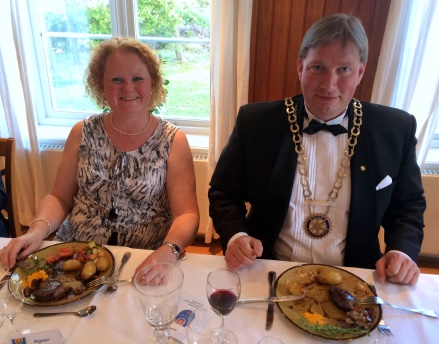 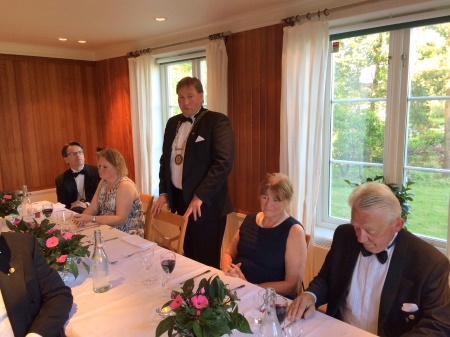 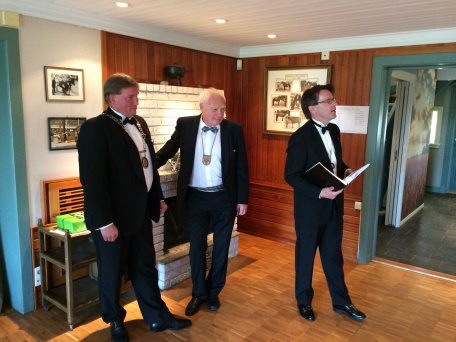 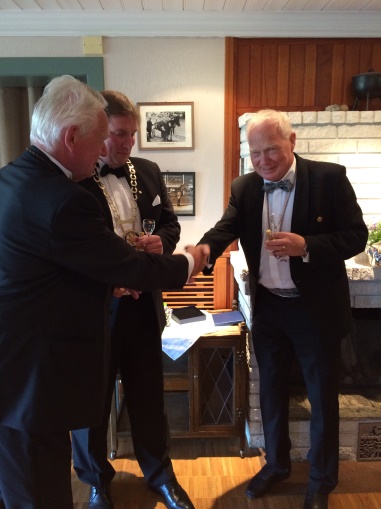 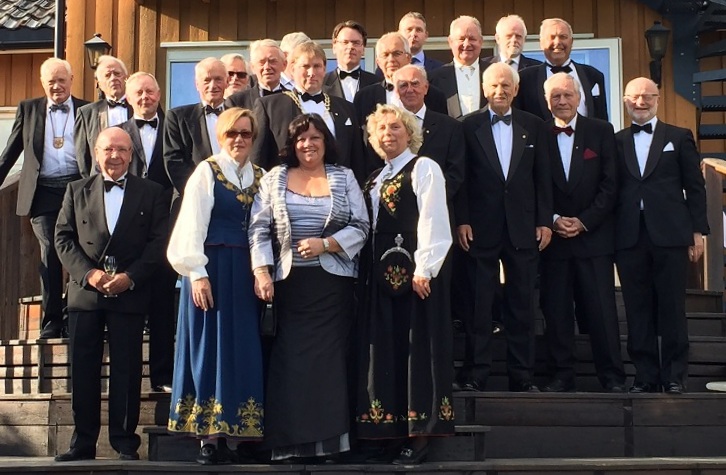 